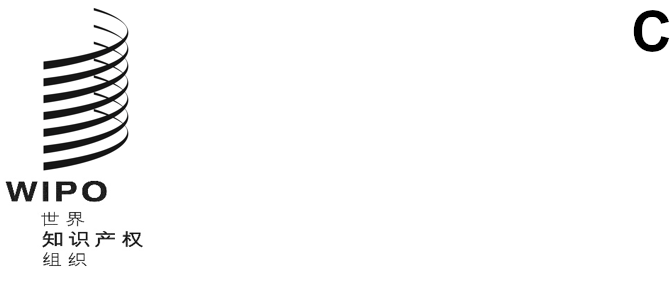 PCT/A/53/4 prov.原文：英文日期：2021年11月5日国际专利合作联盟（PCT联盟）大　会第五十三届会议（第23次例会）
2021年10月4日至8日，日内瓦报告草案国际局编拟本大会涉及统一编排议程（文件A/62/1）的下列项目：第1至6、10(ii)、11、12、21、32和33项。除第21项外，关于上述各项的报告均载于总报告草案（文件A/62/13 Prov.）。关于第21项的报告载于本文件。玛丽亚·洛雷托·布雷斯基女士（智利）当选大会主席；弗洛朗丝·加尔捷女士（法国）和甘绍宁先生（中国）当选副主席。统一编排议程第21项PCT体系指定欧亚专利局为PCT国际检索和初步审查单位讨论依据文件PCT/A/53/1进行。秘书处介绍文件，解释说，技术合作委员会于2020年10月举行会议，审议指定欧亚专利局（EAPO）为PCT国际检索和初步审查单位的申请。委员会审查了该申请，一致同意向大会推荐该指定。委员会提出意见后，第16条第(3)款(b)项和第32条第(3)款要求大会听取欧亚专利局代表的意见，然后就指定作出决定，并批准文件附件中所列的欧亚专利组织与国际局之间的协议草案案文。关于该协议，拟议的草案采用了与现有国际单位签订的协议相同的形式。协议的有效期将持续到2027年12月31日，与其他现有协议的审查和延期相一致。欧亚专利局的代表解释说，申请指定欧亚专利局为PCT国际检索和初步审查单位是26年多的工作成果。1994年9月9日的《欧亚专利公约》第20条规定欧亚专利局可以申请国际检索和初步审查单位地位，该公约是与产权组织一同起草的，包括当时的总干事阿帕德·鲍格胥博士的亲自参与。《欧亚专利公约》的缔约国在创建欧亚专利局时，就确定了这一加入PCT体系的目标。在2019年9月10日和11日举行的欧亚专利组织行政理事会第三十五次会议上，这些国家一致投票允许欧亚专利局申请国际检索和初步审查单位地位。欧亚专利组织代表着一个拥有2亿多人口的经济发展地区，经济活跃人口超过1亿人。全球创新指数一直指出欧亚地区各国在人力资本领域的优势。欧亚地区拥有历史悠久的科学学校，在教育方面具有传统的强大地位。总的来说，该地区约有2,500个组织从事科学研究，其中一半是高等教育机构（该地区约有2,000所大学），汇集了35万多人的教师队伍。鉴于公约成员国有超过6,200万25岁以下的人口，该地区在人力资源开发方面具有强大的潜力，但这一潜力远未得到充分实现。所有公约成员国都致力于发展，这体现在该地区各国所采取的发展国民经济的国家计划和规划中。这种做法已经产生了实际效果。例如，在大多数公约成员国中，信息和电信技术的发展和使用达到了较高水平。如果被指定为国际检索和初步审查单位，欧亚地区的创新者将能够在PCT的所有阶段使用欧亚专利局，包括提交国际申请、国际检索和初步审查，以及在区域阶段。作为指定局，申请人将能够依靠以前与欧亚专利局的互动，使用相同的沟通渠道和信息资源，并能够使用本国语言与专家进行交流。指定欧亚专利局为国际检索单位和国际初步审查单位，将扩大和提高该地区各国发明人和公司对PCT体系的使用效率。这继而又是发展欧亚地区经济的科学密集型技术和高科技及创新部门的重要前提之一。在指定的技术方面，该代表指出，技术合作委员会在2020年10月5日至8日的第三十一届会议上向大会提出了积极建议。此外，2019冠状病毒病大流行没有对欧亚专利局的活动及其履行国际单位职能的准备产生负面影响。欧亚专利局拥有完善的电子系统，确保与申请人的全面电子互动，任何雇员都可以远程工作，并实现了无纸化专利程序。欧亚专利局以电子方式收到90%以上的申请，而且这一数字还在继续增长。此外，欧亚专利局在使用国际局提供的电子服务方面有丰富的经验，是该地区第一个使用ePCT系统和产权组织数字查询服务（DAS）检索优先权文件的局。欧亚专利局现在已经准备好在2022年初尽快作为国际检索单位和国际初步审查单位开始工作。该代表最后感谢中国国家知识产权局（国知局）和俄罗斯联邦知识产权局（ROSPATENT）对申请的建议和帮助，确保欧亚专利局符合成为国际检索和初步审查单位的所有要求。该代表还感谢14个国家，即哈萨克斯坦、哥伦比亚、俄罗斯联邦、阿塞拜疆、中国、捷克共和国、亚美尼亚、智利、摩尔多瓦共和国、白俄罗斯、加拿大、巴西、埃及和墨西哥，这些国家的国家知识产权局对申请给予了书面支持。最后，该代表感谢秘书处的协助和建议，以及PCT成员对欧亚专利局履行国际检索和初步审查单位职责的信任和信心。俄罗斯联邦代表团赞同白俄罗斯代表团代表中亚、高加索和东欧国家（CACEEC）集团在统一编排议程（文件A/62/1）第5项下的发言，表示支持指定欧亚专利局成为PCT国际检索和初步审查单位（见文件A/62/13 Prov.第5段）。这一指定将符合欧亚地区申请人和各国的利益，并促进对PCT体系的更多利用。代表团指出，扩大欧亚专利局在PCT体系内的职能将为申请人创造更多优势，因为欧亚专利局将能够进行国际申请审查的所有阶段。欧亚专利局符合《PCT实施细则》中规定的所有指定要求，拥有足够数量的高素质专利审查员、必要的技术和信息基础设施以及有效的质量管理系统。西班牙代表团强调所有成员国在发展国际知识产权注册制度方面的重要性和宝贵贡献。据此，西班牙专利商标局（西班牙专商局）多年来一直在合作发展和改进整个专利制度，其代表在PCT体系内的产权组织决策机构中发挥了积极作用。西班牙专商局既作为受理局也作为国际检索单位参加了产权组织的费用汇交服务，以减少与外汇汇率有关的风险。此外，该局还作为西班牙代表团的一部分积极参与了PCT工作组的工作，特别是与欧洲专利局以及法国、瑞士和联合王国代表团密切合作，对细则82之四进行了修订。这一点很重要，因为它有助于在出现普遍中断的情况下加强对申请人和第三方的保障，就像2019冠状病毒病那样，该病妨碍了遵守《PCT实施细则》中规定的时限。代表团还支持对细则12、13之三、19和49进行必要的修正，以便在PCT中实施产权组织标准ST.26，用XML来展示核苷酸和氨基酸序列表。代表团支持根据技术合作委员会第三十一届会议的一致建议，指定欧亚专利局为国际检索和初步审查单位，因为该局符合细则36规定的技术要求。俄罗斯联邦知识产权局和中国国家知识产权局都对这一事项进行了有利的报告。这项指定将有利于欧亚地区的PCT体系，使该地区的申请人更容易提出国际申请，进一步激励他（她）们使用PCT体系。代表团表示，它反对继续使用补充国际检索制度，因为其费用不合理，而且西班牙专商局没有要向其用户提供的信息。该服务的使用率一直很低，因此代表团支持工作组关于最迟于2027年审查该制度的决定。日本代表团支持指定欧亚专利局为PCT国际检索和初步审查单位。代表团欢迎欧亚专利局对加强PCT体系的贡献，该体系是所有寻求国际专利保护的创新者的一个重要工具。欧亚专利局的指定将通过增加该地区大量申请人对国际检索和初步审查单位的选择而给他（她）们带来好处。代表团希望欧亚专利局将在PCT体系的未来发展中发挥重要作用。中国代表团支持指定欧亚专利局为PCT国际检索和初步审查单位。这将进一步促进PCT体系的发展和使用。美利坚合众国代表团支持指定欧亚专利局为PCT国际检索和初步审查单位，并赞同文件PCT/A/53/1附件中所载的欧亚专利局与国际局之间的协议。代表团还支持通过文件PCT/A/53/2第7段所载的拟议决定，根据该决定，国际局将继续监测并向国际单位会议和PCT工作组报告与补充国际检索制度有关的重大进展，并将根据国际局或一个缔约国的建议，最迟于2027年再次审查该制度。最后，代表团支持通过文件PCT/A/53/3附件一至三所列的《PCT实施细则》拟议修正案，以及该文件中规定的生效和过渡安排。大韩民国代表团支持指定欧亚专利局为国际检索单位和国际初步审查单位。韩国特许厅和欧亚专利局在PCT领域一直密切合作，特别是通过2018年9月25日签署的双边合作谅解备忘录和专利审查高速路谅解备忘录进行了合作。代表团认为，指定欧亚专利局为国际检索和初步审查单位将使PCT体系对用户更加便利，大韩民国希望利用这一指定的机会加强与欧亚专利局在PCT领域的合作。拉丁美洲知识产权学院（ELAPI）的代表说，ELAPI打算合作制定新的战略，以加快关于“专利与卫生”的讨论。在这项工作中，需要同时考虑保护角度和传播新的相关技术两个方面，以及能够面对像2019冠状病毒病大流行和未来可能发生的其他全球紧急情况的迫切需要，唯一的目标是认识到将数月或多年的研究浓缩到一份文件的重要性。这将使开发了该技术的专利申请者从他（她）们的努力中受益，同样也在专利未受保护时使其他研究者和开发者能够利用专利知识，围绕发明开发技术，甚至基于发明特定领域迄今为止的进展开发颠覆性技术。ELAPI认为，监管永远比任何禁止要好。ELAPI希望利用其在拉丁美洲的经验，特别是与智利国家工业产权局在PCT申请方面的经验，以及2019冠状病毒病大流行期间的全球经验，通过纳入以横向方式连接、促成和促进技术转让的工具，为改进通过专利保护技术的制度作出贡献。这从新技术的早期传播开始，朝着允许许可的方向发展，以确保为人类健康开发的技术能够最终实现其预期目标，这对开发技术的人和在国际上受益于技术的人来说都是如此。鼓励将知识产权保护机制纳入科学研究，如发明专利，是敏捷开发新技术的关键，否则这些技术可能会保密10年以上，基于病毒mRNA的疫苗技术就可能是这种情况。ELAPI愿向大会、各委员会和成员国，特别是拉丁美洲和加勒比国家集团（GRULAC）提供学术支持，以帮助加强作为全球技术发展轴心和载体的专利制度。PCT联盟大会依照PCT第16条第(3)款和第32条第(3)款：(i)	批准了文件PCT/A/53/1附件中所载的欧亚专利组织和国际局的协议草案案文；并(ii)	指定欧亚专利局为国际检索单位和国际初步审查单位，有效期为从协议生效日期开始至2027年12月31日。产权组织总干事邓鸿森先生代表国际局祝贺欧亚专利局被指定为PCT国际检索单位和国际初步审查单位。欧亚专利局和国际局有着悠久的富有成效的合作历史，自25年前成立以来，欧亚专利局一直作为受理局以及指定局和选定局开展工作。国际局期待着与作为国际检索和初步审查单位的欧亚专利局加强合作。沙特阿拉伯代表团祝贺欧亚专利局被指定为国际检索和初步审查单位。欧亚专利局的代表感谢各代表团的信任和信心，批准指定欧亚专利局为国际检索和初步审查单位。该代表表示，欧亚专利局将努力证明这一新职责的合理性。欧亚专利局将作为一个国际单位与国际局和其他局及组织合作，争取加强知识产权及其支持欧亚地区和全世界创新的方式。审查补充国际检索制度讨论依据文件PCT/A/53/2进行。秘书处解释说，该文件是大会对补充国际检索制度的第三次审查，该制度于2009年开始运作。PCT工作组第十三届会议审议了这一事项，审议的细节载于文件PCT/WG/13/4 Rev.和PCT/WG/13/14。该制度从未被广泛使用，而且有一定的维护成本。一些代表团希望终止补充国际检索。其他代表团认为，该制度对一些申请人仍然有利，在进一步发展之前应予以保留，例如合作检索和审查试点的结果或在补充国际检索制度中提供更多选择。在没有就前进方向的实质达成共识的情况下，工作组同意工作组主席的提议，建议国际局继续监测该制度并报告重大进展。此外，工作组还建议大会在国际局建议的时间，或应PCT缔约国的请求，但不迟于2027年再次审查该制度。秘书处指出，选择2027年是为了让PCT工作组有时间收到合作检索和审查试点的最终报告。然后，工作组可以考虑，基于这一经验的安排是否可以成为PCT体系的一个有用部分，解决补充国际检索所要涵盖的问题的各个方面。健康与环境计划（HEP）的代表支持该提案，并赞扬了产权组织在实现性别平等方面取得的进展，主席台上担任主席的布雷斯基女士和担任副总干事的乔根森女士都证明了这一点，这为其他组织树立了良好的榜样，表明身居高位的妇女可以做得很好。PCT联盟大会：(i)	注意到对补充国际检索制度的审查（文件PCT/A/53/2）；并(ii)	通过了该文件第7段中所载的拟议决定。《PCT实施细则》拟议修正案讨论依据文件PCT/A/53/3进行。秘书处介绍文件，其中提出了对《PCT实施细则》的两套拟议修正案。附件一中提出的修正案涉及在含有核苷酸和氨基酸披露的申请中，将产权组织标准ST.25改为产权组织标准ST.26，以表示序列表。附件二中提出的修正案规定，在发生影响申请人和第三方在PCT处理的国际阶段满足时限要求的普遍中断情况下，加强对申请人和第三方的保障。PCT工作组已经审查并批准了这两套提案。文件第5段列出了修正案的拟议生效日期。由于大会批准了文件WO/GA/54/14中关于将产权组织标准ST.26的实施日期定为2022年7月1日的建议，两套修正案都将在该日生效。与产权组织标准ST.26有关的修正案将适用于在该日或之后提交的国际申请。与保障措施有关的修正案将适用于在该日或之后到期的时限。PCT联盟大会通过了载于文件PCT/A/53/3附件一和二中的《PCT实施细则》拟议修正案，以及载于同一文件第5段的生效和过渡性安排，注意到产权组织大会决定的文件附件一中修正案的生效日期为2022年7月1日。[文件完]